CHAPTER 1—ENVIRONMENTAL PROBLEMS, THEIR CAUSES, AND SUSTAINABILITYMULTIPLE CHOICE	1.	A fictional vision of a more environmentally healthy planet in the future uses which of the following fuels and renewable energy resources?ANS:	E	PTS:	1	DIF:	Easy	TOP:	CORE CASE STUDY-CHAPTER 1		BLOOM’S TAXONOMY:  APPLICATION 	2.	Which of the following best describes the areas of study that are important in the discipline of environmental science?ANS:	E	PTS:	1	DIF:	Easy	TOP:	1-1 WHAT ARE THREE PRINCIPLES OF SUSTAINABILITY?	BLOOM’S TAXONOMY:  KNOWLEDGE	3.	Which of the following is a goal of environmental science?ANS:	E	PTS:	1	DIF:	Moderate	TOP:	1-1 WHAT ARE THREE PRINCIPLES OF SUSTAINABILITY?	BLOOM’S TAXONOMY:  KNOWLEDGE	4.	Which of the following is a social movement dedicated to the protection of the Earth's natural capital?ANS:	C	PTS:	1	DIF:	Easy	TOP:	1-1 WHAT ARE THREE PRINCIPLES OF SUSTAINABILITY?BLOOM’S TAXONOMY:  KNOWLEDGE		5.	Which of the following terms encompasses all of the others?ANS:	A	PTS:	1	DIF:	Moderate	TOP:	1-1 WHAT ARE THREE PRINCIPLES OF SUSTAINABILITY?	BLOOM’S TAXONOMY:  COMPREHENSION	6.	Which of the following is a form of natural capital gained directly or indirectly as a result of solar energy?ANS:	E	PTS:	1	DIF:	Moderate	TOP:	1-1 WHAT ARE THREE PRINCIPLES OF SUSTAINABILITY?	BLOOM’S TAXONOMY:  KNOWLEDGE	7.	You have decided to install solar collectors on the roof of your home that will cut your use of propane gas to heat both your hot water tank and the living spaces in your home.  In doing so, you are using a ______________resource rather than a ______________resource.ANS:	E	PTS:	1	DIF:	Moderate	TOP:	1-1 WHAT ARE THE THREE PRINCIPLES OF SUSTAINABILITY?BLOOM’S TAXONOMY:  APPLICATION	8.	One of the reasons biodiversity is such an important aspect of sustainability is the fact thatANS:	E	PTS:	1	DIF:	Moderate	TOP:	1-1WHAT ARE THREE PRINCIPLES OF SUSTAINABILITY?	BLOOM’S TAXONOMY:  COMPREHENSION	9.	Which of the following is best categorized as an example of a natural service?ANS:	C	PTS:	1	DIF:	Easy	TOP:	1-1 WHAT ARE THREE PRINCIPLES OF SUSTAINABILITY?	BLOOM’S TAXONOMY:  KNOWLEDGE	10.	When we speak of protecting the environment, we are referring toANS:	C	PTS:	1	DIF:	Easy	TOP:	1-1 WHAT ARE THREE PRINCIPLES OF SUSTAINABILITY?	BLOOM’S TAXONOMY:  KNOWLEDGE	11.	A group of organisms with a unique set of characteristics that distinguishes them from other organisms, is called aANS:	A	PTS:	1	DIF:	Moderate	TOP:	1-1 WHAT ARE THREE PRINCIPLES OF SUSTAINABILITY?	BLOOM’S TAXONOMY:  KNOWLEDGE	12.	Nutrient recycling is a vital natural service carried out by which natural resource?ANS:	C	PTS:	1	DIF:	Easy	TOP:	1-1 WHAT ARE THREE PRINCIPLES OF SUSTAINABILITY?	BLOOM’S TAXONOMY:  KNOWLEDGE	13.	The three principles of sustainability are:ANS:	D	PTS:	1	DIF:	Moderal	TOP:	1-1 WHAT ARE THREE PRINCIPLES OF SUSTAINABILITY?	BLOOM’S TAXONOMY:  KNOWLEDGE	14.	Which of the following would best be categorized as a perpetual resource?ANS:	C	PTS:	1	DIF:	Easy	TOP:	1-1 WHAT ARE THREE PRINCIPLES OF SUSTAINABILITY?	BLOOM’S TAXONOMY:  COMPREHENSION	15.	What is an essential characteristic that indicates whether a resource should be categorized as a renewable resource?ANS:	D	PTS:	1	DIF:	Moderate	TOP:	1-1 WHAT ARE THREE PRINCIPLES OF SUSTAINABILITY?	BLOOM’S TAXONOMY:  KNOWLEDGE	16.	Select the choice that correctly states the best priority for use of non-renewable resources, such as metals and plastics, from the environmentally sustainable perspective.ANS:	C	PTS:	1	DIF:	Easy	TOP:	1-1 WHAT ARE THREE PRINCIPLES OF SUSTAINABILITY?	BLOOM’S TAXONOMY:  COMPREHENSION	17.	Which of the following is an example of recycling?ANS:	A	PTS:	1	DIF:	Moderate	TOP:	1-1 WHAT ARE THREE PRINCIPLES OF SUSTAINABILITY?	BLOOM’S TAXONOMY:  APPLICATION	18.	Developed countriesANS:	E	PTS:	1	DIF:	Moderate	TOP:	1-1 WHAT ARE THREE PRINCIPLES OF SUSTAINABILITY?	BLOOM’S TAXONOMY:  KNOWLEDGE	19.	Which of the following statements about developing countries is true?ANS:	D	PTS:	1	DIF:	Moderate	TOP:	1-1 WHAT ARE THREE PRINCIPLES OF SUSTAINABILITY?	BLOOM’S TAXONOMY:  KNOWLEDGE	20.	About ____ of the world's human population lives in the developing countries.ANS:	D	PTS:	1	DIF:	Easy	TOP:	1-WHAT ARE THREE PRINCIPLES OF SUSTAINABILITY	BLOOM’S TAXONOMY:  KNOWLEDGE	21.	All of the following are potentially renewable resources exceptANS:	D	PTS:	1	DIF:	Easy	TOP:	1-1 WHAT ARE THREE PRINCIPLES OF SUSTAINABILITY	BLOOM’S TAXONOMY:  KNOWLEDGE	22.	You generally buy and eat microwave dinners. After dinner, cardboard tops and plastic trays remain. The least effective way to deal with this type of solid waste problem is toANS:	B	PTS:	1	DIF:	Moderate	TOP:	1-1 WHAT ARE THREE PRINCIPLES OF SUSTAINABILITY?	BLOOM’S TAXONOMY:  APPLICATION	23.	Nonrenewable resources includeANS:	E	PTS:	1	DIF:	Easy	TOP:	1-1 WHAT ARE THREE PRINCIPLES OF SUSTAINABILITY?	BLOOM’S TAXONOMY:  KNOWLEDGE	24.	Sustainable yield is the highest rate at which we can use a(n) _____________without reducing its available supply.ANS:	A	PTS:	1	DIF:	Moderate	TOP:	1-1 WHAT ARE THREE PRINCIPLES OF SUSTAINABILITY?	BLOOM’S TAXONOMY:  KNOWLEDGE	25.	The tragedy of the commons refers toANS:	B	PTS:	1	DIF:	Moderate	TOP:	1-2 HOW ARE OUR ECOLOGICAL FOOTPRINTS AFFECTING THE EARTH?BLOOM’S TAXONOMY:  KNOWLEDGE	26.	Evidence that we are living unsustainably includes which of the following?ANS:	E	PTS:	1	DIF:	Easy	TOP:	1-2 HOW ARE OUR ECOLOGICAL FOOTPRINTS AFFECTING THE EARTH?BLOOM’S TAXONOMY:  COMPREHENSION	27.	Which of the following best describes what is meant by an ecological footprint?ANS:	D	PTS:	1	DIF:	Moderate	TOP:	1-2 HOW ARE OUR ECOLOGICAL FOOTPRINTS AFFECTING THE EARTH?BLOOM’S TAXONOMY:  KNOWLEDGE	28.	If a country’s ecological footprint is larger than its biological capacity to replenish its renewable resources and absorb the resulting waste and pollution:ANS:	A	PTS:	1	DIF:	Moderate	TOP:	1-2 HOW ARE OUR ECOLOGICAL FOOTPRINTS AFFECTING THE EARTH?BLOOM’S TAXONOMY:  COMPREHENSION	29.	Which of the following best describes the concept of environmental degradation?ANS:	E	PTS:	1	DIF:	Moderate	TOP:	1-2 HOW ARE OUR ECOLOGICAL FOOTPRINTS AFFECTING THE EARTH?BLOOM’S TAXONOMY:  APPLICATION	30.	The IPAT model states that the key factor in environmental impact inANS:	E	PTS:	1	DIF:	Easy	TOP:	1-2 HOW ARE OUR ECOLOGICAL FOOTPRINTS AFFECTING THE EARTH?BLOOM’S TAXONOMY:  KNOWLEDGE	31.	Point sources of pollutionANS:	C	PTS:	1	DIF:	Moderate	TOP:	1-2 HOW ARE OUR ECOLOGICAL FOOTPRINTS AFFECTING THE EARTH?BLOOM’S TAXONOMY:  KNOWLEDGE	32.	Nonpoint sources of pollutionANS:	B	PTS:	1	DIF:	Moderate	TOP:	1-2 HOW ARE OUR ECOLOGICAL FOOTPRINTS AFFECTING THE EARTH?BLOOM’S TAXONOMY:  KNOWLEDGE	33.	The total ecological footprint for humanity is expected to be ANS:	E	PTS:	1	DIF:	Moderate	TOP:	1-2 HOW ARE OUR ECOLOGICAL FOOTPRINTS AFFECTING THE EARTH?BLOOM’S TAXONOMY:  KNOWLEDGE	34.	Pollution cleanup efforts can be ineffective becauseANS:	D	PTS:	1	DIF:	Difficult	TOP:	1-2 HOW ARE OUR ECOLOGICAL FOOTPRINTS AFFECTING THE EARTH?BLOOM’S TAXONOMY:  COMPREHENSION	35.	China currently ANS:	E	PTS:	1	DIF:	Easy	TOP:	1-2 HOW ARE OUR ECOLOGICAL FOOTPRINTS AFFECTING THE EARTH?BLOOM’S TAXONOMY:  KNOWLEDGE	36.	Root causes of unsustainability include all of the following exceptANS:	D	PTS:	1	DIF:	Moderate	TOP:	1-3 WHY DO WE HAVE ENVIRONMENTAL PROBLEMS?	BLOOM’S TAXONOMY:  COMPREHENSION	37.	Which of the following is an environmental benefit of affluence and wealth?ANS:	B	PTS:	1	DIF:	Moderate	TOP:	1-3 WHY DO WE HAVE ENVIRONMENTAL PROBLEMS?	BLOOM’S TAXONOMY:  KNOWLEDGE	38.	Which of the following is a major factor contributing to the degradation of natural capital associated with the pricing of consumable goods?ANS:	A	PTS:	1	DIF:	Moderate	TOP:	1-3  WHY DO WE HAVE ENVIRONMENTAL PROBLEMS?	BLOOM’S TAXONOMY:  KNOWLEDGE	39.	The resource consumption of the average person in the United States is about _____ times that of the average citizen of India, and about _____ times that of the average person in the world’s poorest countries.ANS:	E	PTS:	1	DIF:	Easy	TOP:	1-3  WHY DO WE HAVE ENVIRONMENTAL PROBLEMS?	BLOOM’S TAXONOMY:  KNOWLEDGE	40.	A worldview that holds that we can and should manage the Earth for our own benefit but that we also have an ethical responsibility to be caring stewards is called theANS:	B	PTS:	1	DIF:	Easy	TOP:	1-3  WHY DO WE HAVE ENVIRONMENTAL PROBLEMS?	BLOOM’S TAXONOMY:  KNOWLEDGE	41.	In 2009, the world population is aboutANS:	E	PTS:	1	DIF:	Easy	TOP:	1-3 WHY DO WE HAVE ENVIRONMENTAL PROBLEMS?	BLOOM’S TAXONOMY:  KNOWLEDGE	42.	Every day, approximately _____ new people are added to the global population.ANS:	C	PTS:	1	DIF:	Easy	TOP:	1-3 WHY DO WE HAVE ENVIRONMENTAL PROBLEMS?	BLOOM’S TAXONOMY:  KNOWLEDGE	43.	The actual cost of gasoline that U.S. consumers purchase for their cars is ANS:	D	PTS:	1	DIF:	Moderate	TOP:	1-3 WHY DO WE HAVE ENVIRONMENTAL PROBLEMS?	BLOOM’S TAXONOMY:  KNOWLEDGE	44.	Billions of poverty-stricken people do not have access to basic necessities of life.  The lack of which one of the following basic necessities affects the largest number of people?ANS:	B	PTS:	1	DIF:	Easy	TOP:	1-3 WHY DO WE HAVE ENVIRONMENTAL PROBLEMS?	BLOOM’S TAXONOMY:  KNOWLEDGE	45.	With respect to making a shift from unsustainable lifestyles to sustainable lifestyles, it is estimated that we have about _____________years to accomplish this, but that it takes about _______________per cent of the population to bring about such major social changes.ANS:	C	PTS:	1	DIF:	Moderate	TOP:	1-4 WHAT IS AN ENVIRONMENTALLY SUSTAINABLE SOCIETY?BLOOM’S TAXONOMY:  KNOWLEDGETRUE/FALSE	1.	An environmentally sustainable society must be based only on policies that provide for economic growth and development.ANS:	F	PTS:	1	DIF:	EasyBLOOM’S TAXONOMY:  COMPREHENSION	2.	An important goal of environmental science is to learn how life on the earth has thrived and survived.ANS:	T	PTS:	1	DIF:	EasyBLOOM’S TAXONOMY:  KNOWLEDGE	3.	Recycling nonrenewable metallic resources takes much less energy, water, and other resources and produces less pollution and environmental degradation than exploiting virgin metallic resources.ANS:	T	PTS:	1	DIF:	EasyBLOOM’S TAXONOMY:  KNOWLEDGE	4.	Polluting chemicals enter the environment only through human activities.ANS:	F	PTS:	1	DIF:	EasyBLOOM’S TAXONOMY:  KNOWLEDGE	5.	Natural resources are considered natural capital, but natural services are not..ANS:	F	PTS:	1	DIF:	ModerateBLOOM’S TAXONOMY:    KNOWLEDGE	6.	The United States has the world's largest per capita ecological footprint.ANS:	T	PTS:	1	DIF:	ModerateBLOOM’S TAXONOMY:    KNOWLEDGE	7.	Government subsidies can actually encourage companies to conduct business in ways that result in environmental degradation.ANS:	T	PTS:	1	DIF:	ModerateBLOOM’S TAXONOMY:    KNOWLEDGE	8.	In an environmentally sustainable society, most affluent citizens work to decrease their consumption of products.ANS:	T	PTS:	1	DIF:	ModerateBLOOM’S TAXONOMY:    KNOWLEDGE	9.	Pollution cleanup is considered a short-term solution if population and consumption levels grow without corresponding improvement in pollution control technology.ANS:	T	PTS:	1	DIF:	EasyBLOOM’S TAXONOMY:  COMPREHENSION	10.	Rapid population growth and associated poverty are primarily occurring in developing countries and have little impact on environmental degradation.ANS:	F	PTS:	1	DIF:	EasyBLOOM’S TAXONOMY:    KNOWLEDGE	11.	In order for the social changes to occur that will produce sustainable economies, fully 50% of the population of a country must support the change.ANS:	F	PTS:	1	DIF:	ModerateBLOOM’S TAXONOMY:   KNOWLEDGE	12.	We can say that biodiversity is a factor in maintaining life on this planet.ANS:	T	PTS:	1	DIF:	DifficultBLOOM’S TAXONOMY:  KNOWLEDGE	13.	Perpetual resources exist in a fixed quantity or stock in the Earth’s crust.ANS:	F	PTS:	1	DIF:	EasyBLOOM’S TAXONOMY:  KNOWLEDGE	14.	If industry managers ask the question “How can my company avoid producing polluting air exhaust from my factory?” they are seeking pollution prevent, which is preferable to pollution cleanup.ANS:	T	PTS:	1	DIF:	EasyBLOOM’S TAXONOMY:  APPLICATION 	15.	The tragedy of the commons is a phenomenon that occurs only when the number of users is small.ANS:	F	PTS:	1	DIF:	ModerateBLOOM’S TAXONOMY:  KNOWLEDGE	16.	One of the ways we can slow population growth is to elevate the status of women.ANS:	T	PTS:	1	DIF:	EasyBLOOM’S TAXONOMY:  KNOWLEDGE	17.	A massive cloud of air pollution largely generated in China affects only China, but causes serious respiratory problems there.ANS:	F	PTS:	1	DIF:	ModerateBLOOM’S TAXONOMY:  KNOWLEDGECOMPLETION	1.	A resource such as solar energy that is renewed continuously is a called a(n) ____________________.ANS:	perpetual resourcePTS:	1	DIF:	EasyBLOOM’S TAXONOMY:  KNOWLEDGE	2.	The three principles of sustainability are chemical cycling, reliance on solar energy, and ____________________.ANS:	biodiversityPTS:	1	DIF:	EasyBLOOM’S TAXONOMY:  KNOWLEDGE	3.	A(n )____________________ is a set of organisms within a defined area or volume that interact with one another and with their environment of nonliving matter and energy.ANS:	EcosystemPTS:	1	DIF:	EasyBLOOM’S TAXONOMY:  KNOWLEDGE	4.	____________________ is the ability of the Earth's various natural systems and human cultural systems and economies to survive and adapt to changing environmental conditions indefinitely.ANS:	SustainabilityPTS:	1	DIF:	EasyBLOOM’S TAXONOMY:  KNOWLEDGE	5.	____________________ are materials and energy in nature that are essential or useful to humans.ANS:	Natural resourcesPTS:	1	DIF:	EasyBLOOM’S TAXONOMY:  KNOWLEDGE	6.	A(n) ________________is anything obtained from the environment to meet our needs and wants.ANS:	resourcePTS:	1	DIF:	ModerateBLOOM’S TAXONOMY:  KNOWLEDGE	7.	The action of processing plastic or aluminum cans into another usable product is called ____________________.ANS:	recyclingPTS:	1	DIF:	EasyBLOOM’S TAXONOMY:  KNOWLEDGE	8.	____________________ are functions of nature, such as purification of air and water, that support life and human economies.ANS:	Natural servicesPTS:	1	DIF:	EasyBLOOM’S TAXONOMY:  KNOWLEDGE	9.	The IPAT model of environmental impact takes into consideration population size, technology, and ____________________.ANS:	affluencePTS:	1	DIF:	EasyBLOOM’S TAXONOMY:  KNOWLEDGE	10.	 ____________________ is the contamination of the environment by a chemical or other agent such as noise or heat to a level that is harmful to the health, survival or activities of humans of other organisms..ANS:	PollutionPTS:	1	DIF:	ModerateBLOOM’S TAXONOMY:  KNOWLEDGE	11.	The highest rate at which a renewable resource can be used indefinitely without reducing its available supply is called its ____________________.ANS:	sustainable yieldPTS:	1	DIF:	EasyBLOOM’S TAXONOMY:  KNOWLEDGE	12.	A single, identifiable source of pollution is called a(n) ____________________.ANS:	point sourcePTS:	1	DIF:	EasyBLOOM’S TAXONOMY:  KNOWLEDGE	13.	Pollution ____________________ is cheaper and more effective than pollution ____________________.ANS:	prevention, cleanupPTS:	2	DIF:	EasyBLOOM’S TAXONOMY:  KNOWLEDGE	14.	Developing countries can be classified as moderately developed, middle-income, or as ____________________, least developed.ANS:	low-incomelow incomePTS:	1	DIF:	ModerateBLOOM’S TAXONOMY:  KNOWLEDGE	15.	Old drink bottles that are collected, washed, and refilled are an example of ____________________.ANS:	reusePTS:	1	DIF:	EasyBLOOM’S TAXONOMY:  KNOWLEDGE	16.	Natural capital is comprised of natural resources and natural ____________________.ANS:	servicesPTS:	1	DIF:	EasyBLOOM’S TAXONOMY:  KNOWLEDGE	17.	When we exceed a renewable resource's natural replacement rate, the available supply begins to shrink through a process known as ____________________.ANS:	environmental degradationPTS:	1	DIF:	EasyBLOOM’S TAXONOMY:  KNOWLEDGE	18.	Pesticides blown from agricultural lands into the air is an example of ____________________ pollution.ANS:	non-point sourcePTS:	1	DIF:	ModerateBLOOM’S TAXONOMY:  KNOWLEDGE	19.	It has been estimated that humanity's global ecological footprint exceeds the Earth's biological capacity by about ____________________.ANS:	30%PTS:	1	DIF:	ModerateBLOOM’S TAXONOMY:  KNOWLEDGESHORT ANSWER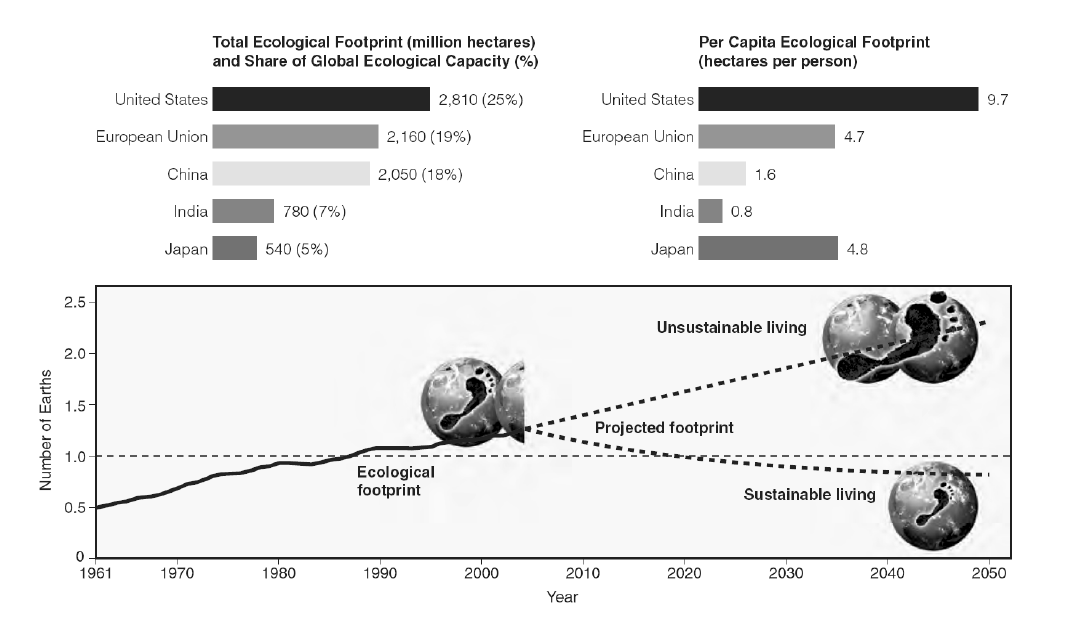 	1.	Is India's per capita ecological footprint greater than that of Japan?ANS:	No, India’s per capita ecological footprint is smaller than Japan’s.PTS:	1	DIF:	Easy	OBJ:	Critical Thinking	BLOOM’S TAXONOMY:  ANALYSIS	2.	Is India’s total ecological footprint greater than that of Japan?ANS:	Yes.PTS:	1	DIF:	Easy	OBJ:	Critical Thinking	BLOOM’S TAXONOMY:  ANALYSIS	3.	What is the significance of this difference between India and Japan?ANS:	Although the per capita footprint of India is small, its large population size means India’s overall effect on the environment is greater.PTS:	3	DIF:	Moderate	OBJ:	Critical Thinking	BLOOM’S TAXONOMY:  APPLI CATION	4.	What can be interpreted about the ecological footprints of the United States from the above graphs?ANS:	The United States has both the largest per capita ecological footprint on the planet and the largest total ecological footprint on the planet.PTS:	3	DIF:	Moderate	OBJ:	Critical Thinking	BLOOM’S TAXONOMY:  ANALYSIS	5.	Compared to other developed countries such as Japan and the European Union countries, how does the per capita ecological footprint of the United States measure up?  Why?ANS:	The per capita ecological footprint of the United States is double that of the other developed countries.  This reflects the much higher consumption of natural resources in the United StatesPTS:	3	DIF:	Moderate	OBJ:	Critical Thinking	BLOOM’S TAXONOMY:  ANALYSIS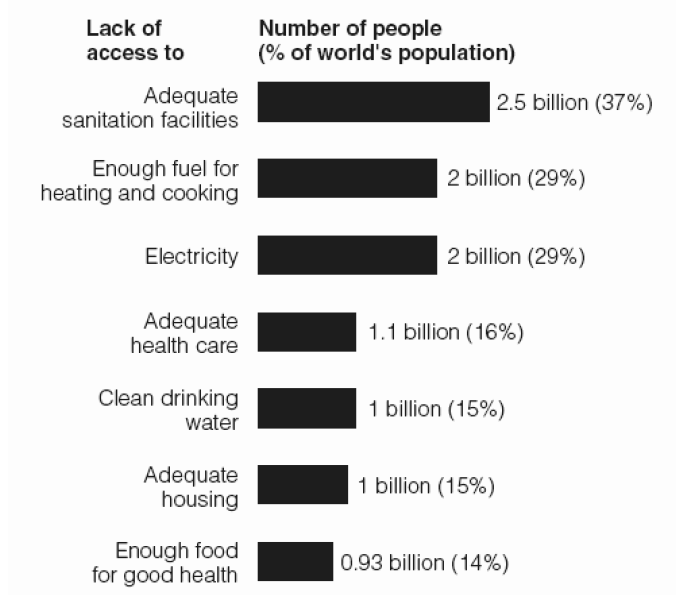 	6.	What percentage of the world's population does not have adequate sanitation?ANS:	37%PTS:	1	DIF:	Easy	OBJ:	Critical Thinking	BLOOM’S TAXONOMY:  ANALYSIS	7.	Identify problems that result from lack of sanitation.ANS:	-- widespread disease-- polluted water and air-- decrease in workforce because of disease, etc.PTS:	3	DIF:	Moderate	OBJ:	Critical Thinking	BLOOM’S TAXONOMY:  COMPREHENSION	8.	If poverty stricken people in developing countries engage in activities that degrade valuable natural resources, which two statistics do you think are driving those actions?ANS:	Lack of enough fuel for heating and cooking, as they harvest wood from forests, and lack of enough food for good health as they hunt and take fish or wildlife to feed themselvesPTS:	3	DIF:	Difficult	OBJ:	Critical Thinking	BLOOM’S TAXONOMY:  APPLICATIONESSAY	1.	Clearly describe how wealth and affluence can have both harmful and beneficial environmental effects.ANS:	The typical lifestyles of the citizens of developed nations are built on high levels of consumption and unsustainable use of natural resources. This type of affluence has an enormously harmful environmental impact.On the other hand, affluence can lead people to become more educated, environmentally aware, and concerned. It also provides money for the development of improved technologies that can help to reduce pollution, resource waste, and environmental degradation.PTS:	5	DIF:	ModerateBLOOM’S TAXONOMY:  COMPREHENSION	2.	Explain how poverty drives population growth.ANS:	To many poor people, having more children is a matter of survival.  Children are effectively the labor force for a poor family, helping with crop tending, gathering wood or fuel, hauling water and livestock tending.  Additionally, the children become caretakers of their parents when the parents age. This is very important in poor countries that do not have social security, health care or retirement funds.PTS:	5	DIF:	ModerateBLOOM’S TAXONOMY:  COMPREHENSION	3.	Explain how the IPAT model and the ecological footprint model emphasize different aspects of how natural resources are affected by unsustainable use.ANS:	The IPAT model includes the per capita use of both renewable and nonrenewable resources, while the ecological footprint model emphasizes the use of renewable resources.PTS:	3	DIF:	ModerateBLOOM’S TAXONOMY:  ANALYSISa.underground heat onlyb.algae onlyc.sun and wind onlyd.flowing water onlye.underground heat, algae, sun and wind and flowing watera.Biology.b.Chemistry and geologyc.Economics and biologyd.Economics and chemistrye.Biology, chemistry, geology and economicsa.Learn how life on earth has thrived and survived..b.Understand how we interact with the environment.c.Live more sustainably and find ways to deal with environmental problems.d.Learn how life on earth has thrived and survived and understand how we interact with the environment.e.Learn how life on earth has thrived and survived, understand how we interact with the environment, and live more sustainably and find ways to deal with environmental problems.a.Ecologyb.environmental sciencec.Environmentalismd.natural sciencee.Sustainabilitya.natural capitalb.natural resourcesc.natural servicesd.renewable resourcese.nonrenewable resourcesa.Forestsb.flowing water and wind energyc.wind energy onlyd.coal and oile.forests, flowing water, wind energy, coal and oil.a.renewable; nonrenewableb.perpetual; renewablec.renewable; perpetuald.nonrenewable; renewablee.perpetual; nonrenewablea.cycling chemicals maintains a ready supply of new materials for water, soil and foodb.it is the ultimate source of energy for plantsc.interactions among species provide population controls that limits ultimate population sizes of many speciesd.it provides water purification and topsoil renewablee.two of these answers are correcta.renewable energyb.nonrenewable energyc.water purificationd.Oile.Soila.all living things on the planetb.all non-living things such as air, fresh water, and energyc.all living and non-living thingsd.humans and the living and non-living things that affect them onlye.humans and the living things that affect them onlya.Speciesb.Ecosystemc.sustainable societyd.natural resourcee.Populationa.natural gasb.clean airc.Topsoild.grazing animals such as deere.two of these answersa.solar energy, biodiversity and perpetual energy b.use of natural capital to support human economiesc.use of renewable resources, but no use of nonrenewable resourcesd.solar energy, biodiversity and chemical cyclinge.biodiversity, use of perpetual resources and widespread reduction of usea.oil reservesb.Fisheriesc.solar energyd.Forestse.coal reservesa.It must be an energy resource.b.It must be a biological resource.c.It must be recyclable.d.It must have the capacity to be replenished within days to several hundred years.e.It must have the capacity to be utilized for immediate economic benefit.a.recycle, reuse, reduceb.reuse, reduce, recyclec.reduce, reuse, recycled.reduce, recycle, refusee.repurpose, recycle, remakea.collecting and remelting aluminum beer cans and making them into new cansb.cleaning and refilling soft-drink bottlesc.selling used clothing at a garage saled.saving leftovers in a peanut butter jare.using household water to water a gardena.are high-incomeb.are low-incomec.use about 88% of the world’s resourcesd.make up about 80% of the world's populatione.Are high-income and use about 88% of the worlds resourcesa.They are highly industrialized.b.They have high-average per capita income.c.They include the United States, Germany, and Japan.d.They are classified as middle-income or low-income.e.They have about 85% of the world's wealth and income.a.20%b.40%c.60%d.80%e.90%a.Groundwaterb.trees in a forestc.fertile soild.Oile.fish populationsa.Store leftovers in the plastic trays.b.Put all of the solid waste in the household trash to be taken to the landfill.c.Donate the plastic containers to the local nursery schools to use with preschoolers.d.Recycle the components.e.Save the containers in a stash in your garage for future use.a.Oilb.Mineralsc.salt and sandd.Coale.oil, minerals, salt, sand and coala.renewable resourceb.perpetual resourcec.energy resourced.mineral resourcee.nonrenewable resourcea.overuse of privately held resourcesb.overuse of shared common resourcesc.human deaths from polluted shared resources such as air or waterd.government over-regulation of fresh water usee.a Shakespeare playa.Renewable forests are shrinking.b.Topsoil is eroding, and the lower atmosphere is warming.c.Deserts are expanding.d.Deserts are shrinking.e.Deserts are expanding, renewable forests are shrinking, topsoil is eroding and the lower atmosphere is warming.a.It is the average size of the lot on which a family home is built.b.It is the number of acres necessary to grow enough food to support a family.c.It is the geographic area in which a person travels during the course of their average daily activities.d.It is the amount of biologically-productive land and water needed to supply the people in a particular country or area with the resources they need.e.It is the amount of tillable agricultural land necessary to supply the food requirements of a nation.a.It is said to have an ecological deficit.b.It should be supported by other countries with smaller footprints.c.It is said to be a sustainable society.d.It is most likely a developing country.e.More than one of these answers is correct.a.using solar power at a rapid rateb.growing crops for foodc.cutting trees for wood products faster than the trees can regrow to maturityd.letting agricultural runoff cause oxygen depletion and fish kills downstreame.two of these answersa.developing countries is resource useb.developing countries is population sizec.developed countries is resource used.developed countries is population sizee.more than one of these answersa.enter ecosystems from dispersed and often hard-to-identify sourcesb.include runoff of fertilizers and pesticides from farmlands and suburban lawnsc.are cheaper and easier to identify than nonpoint sourcesd.are more difficult to control than nonpoint sourcese.are always found in rural areasa.enter ecosystems from single identifiable sourcesb.are more difficult to control than point sourcesc.include smokestacks and automobile exhaust pipesd.are cheaper and easier to identify than point sourcese.are always found in rural areasa.twice the planet’s ecological capacity by the year 2015b.30% higher than the planet’s ecological capacity by the year 2035c.60% higher than the planet’s ecological capacity by the year 2035d.30% higher than the planet’s ecological capacity by the year 2015e.twice the planet’s ecological capacity by the year 2035a.They often transfer pollutants from one part of the environment to another.b.Once pollutants are dispersed, it costs too much to reduce them to acceptable levels.c.They can be overwhelmed by growth in population and consumption.d.They often transfer pollutants from part of the environment to another, once they are dispersed it costs too much to reduce them to acceptable levels, and they can be overwhelmed by growth in population and consumption.e.There are not enough people with the necessary technical training to deal with the problems.a.has the second largest economy on the planetb.is the world’s largest producer of wind turbines, and is projected to soon be the largest producer of solar cellsc.is the second largest economy on the planet and is the world’s largest producer and consumer of cars.d.is the world’s largest producer and consumer of cars, and is the largest producer of solar cells.e.is the second largest economy on the planet, is the world’s largest producer of wind turbines and cars, and is is projected to soon be the world’s largest producer of solar cells.a.wasteful use of resourcesb.Povertyc.rapid population growthd.inclusion of environmental and social costs in market pricese.widespread recycling programsa.Increasing wealth allows for an increased capacity for resource consumption.b.Increased wealth provides resources to apply toward the creation of environmentally beneficial technologies.c.Increasing affluence often leads to a desire to travel widely and frequently in order to see the world.d.The affluence of developed nations is highly desirable and sought after by citizens of developing nations.e.The typical consumption patterns of affluent nations leads to beneficial environmental conservation practices.a.They are priced in such a way that they do not reflect the environmental damage caused by their production.b.They are priced in such a way as to allow even those in poverty in developing nations to acquire them.c.They are priced in such a way that only the most affluent purchaser is able to acquire them.d.Consumers are typically aware of the kinds of environmental damage resulting from the production of the item.e.It is fashionable in some local cultures to purchase items that are expensive because of the social status it brings.a.2, 10b.5, 10c.8.6, 15d.25, 50e.30, 100a.planetary management worldviewb.stewardship worldviewc.environmental wisdom worldviewd.socialist worldviewe.monarchy worldviewa.6.0 billion peopleb.2.0 billion peoplec.9.0 billion peopled.8.0 million peoplee.7.0 billion peoplea.53 millionb.100 millionc.83 milliond.153 millione.250,000 (a quarter of a million)a.about $1 per gallon which makes it even more unfair that we are currently paying around $4 per gallon.b.about $4 per gallon, so the current prices at the pump are right on target.c.about $6 per gallon which is more in line with fair prices paid in European countriesd.about $14 per gallon when one considers estimated harmful environmental and health costs.e.it was $2 per gallon until Hurricane Katrina and Deep Horizon oil spill caused increases in production costs and decreases in availability.a.enough fuel for heating and cookingb.adequate sanitation facilitiesc.clean drinking waterd.adequate housinge.enough food for good healtha.50 to 100; 50 to 100b.100 to 1,000; 5 to 10c.50 to 100; 5 to 10d.5 to 10; 50 to 100e.75; 75